KBC-2840超声波筛分仪主要技术参数型号：KBC-2840发生器外形尺寸：270*240*130mm超声频率：33kHz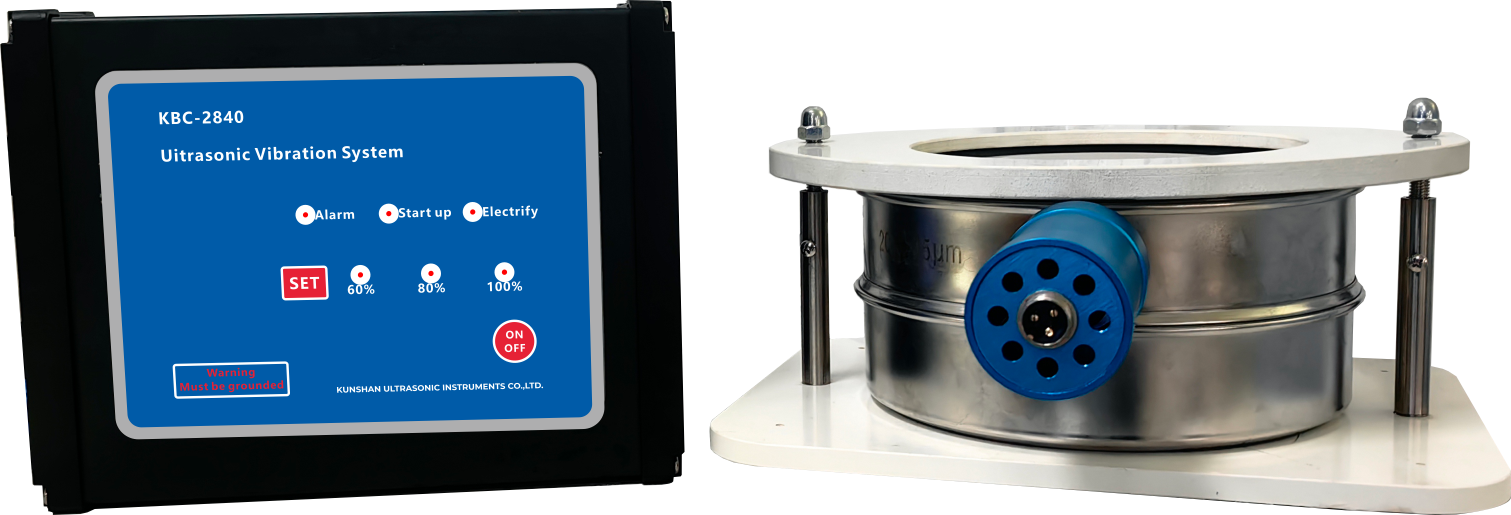 超声功率：200W超声功率可调：60/80/100%筛具直径：Φ200mm适用容量：1.2米筛筛分粒度：0.025-3mm价格：28580元主要性能特点采用集成脉冲模式。标配变幅杆钛为合金材料：T1—6AL—4V。压电变频能量转换器为CV33，PZT 锆钛酸铅压电陶瓷。减少或不产生清网时间、提高清网效率。分解粘附物质，减少筛上物。保持网孔尺寸，稳定筛分精度。不产生弹跳球等辅助物对粉体的污染。自动追频，30-36kHz 频率范围内自动扫频跟踪。自动能量补偿 ，可根据样品的流动性自动工作在最佳频率点和输出点。三维指数型超声探头设计 ，远超传统探头设计输出效率并且降低了变幅杆的损耗。